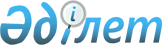 О создании Специализированного совета по вопросам региональных социально-предпринимательских корпораций при Правительстве Республики Казахстан
					
			Утративший силу
			
			
		
					Постановление Правительства Республики Казахстан от 23 ноября 2006 года N 1114. Утратило силу постановлением Правительства Республики Казахстан от 7 мая 2007 года N 363

       Сноска. Постановление Правительства РК от 23 ноября 2006 года N 1114 утратило силу постановлением Правительства РК от 7 мая 2007 года N  363 .              В целях реализации Концепции создания региональных социально-предпринимательских корпораций, одобренной  постановлением  Правительства Республики Казахстан от 31 мая 2006 года N 483, Правительство Республики Казахстан  ПОСТАНОВЛЯЕТ: 

      1. Создать Специализированный совет по вопросам региональных социально-предпринимательских корпораций при Правительстве Республики Казахстан (далее - Совет). 

      2. Утвердить прилагаемые: 

      1)  состав  Совета; 

      2)  Положение  о Совете. 

      3. Настоящее постановление вводится в действие со дня подписания.        Премьер-Министр 

    Республики Казахстан Утвержден            

постановлением Правительства  

Республики Казахстан     

от 23 ноября 2006 года N 1114  

  Состав Специализированного совета 

по вопросам региональных социально-предпринимательских 

корпораций при Правительстве Республики Казахстан Школьник                    - Министр индустрии и торговли 

Владимир Сергеевич            Республики Казахстан, председатель Баталов                     - вице-министр индустрии и торговли 

Аскар Баталович               Республики Казахстан, заместитель 

                              председателя Нурмадиева                  - заместитель директора Департамента 

Насима Слямовна               развития предпринимательства 

                              Министерства индустрии и торговли 

                              Республики Казахстан, секретарь Супрун                      - вице-министр экономики и бюджетного 

Виктор Васильевич             планирования Республики Казахстан Бралиев                     - вице-министр охраны окружающей среды 

Альжан Хамидулаевич           Республики Казахстан Касымбек                    - вице-министр транспорта и 

Женис Махмудович              коммуникаций Республики Казахстан Нугманов                    - вице-министр юстиции Республики 

Серик Пикович                 Казахстан Мусина                      - вице-министр сельского хозяйства 

Лилия Сакеновна               Республики Казахстан Сизов                       - заместитель Председателя Агентства 

Александр Павлович            Республики Казахстан по управлению 

                              земельными ресурсами Ужкенов                     - председатель Комитета геологии и 

Болат Султанович              недропользования Министерства 

                              энергетики и минеральных ресурсов 

                              Республики Казахстан Утепов                      - председатель Комитета государственного 

Эдуард Карлович               имущества и приватизации Министерства 

                              финансов Республики Казахстан Искаков                     - советник Премьер-Министра Республики 

Джаныбек Сапарович            Казахстан Чирков                      - советник Премьер-Министра Республики 

Владимир Николаевич           Казахстан Дворецкий                   - заместитель председателя Правления 

Владимир Яковлевич            Общенационального союза 

                              предпринимателей и работодателей 

                              Казахстана "Атамекен" Мураталиев                  - заместитель председателя правления 

Биржан Раушанович             Общенационального союза 

                              предпринимателей и работодателей 

                              Казахстана "Атамекен" Утверждено         

постановлением Правительства 

Республики Казахстан    

от 23 ноября 2006 года N 1114  

  Положение 

о Специализированном совете по вопросам региональных 

социально-предпринимательских корпораций 

при Правительстве Республики Казахстан  

  1. Общие положения 

      1. Специализированный совет по вопросам региональных социально-предпринимательских корпораций (далее - Совет) является консультативно-совещательным органом при Правительстве Республики Казахстан. 

      2. Совет образуется в целях координации деятельности региональных социально-предпринимательских корпораций (далее - СПК). 

      3. Совет в своей деятельности руководствуется  Конституцией  и законами Республики Казахстан, иными нормативными правовыми актами Республики Казахстан, а также настоящим Положением.  

  2. Задачи Совета 

      4. Задачами Совета являются: 

      1) выработка рекомендаций по основополагающим задачам и механизмам реализации развития СПК с учетом основных положений Концепции создания СПК; 

      2) определение главных стратегических направлений деятельности СПК; 

      3) координация деятельности СПК. 

      5. При решении задач Совет вырабатывает рекомендации по вопросам: 

      1) определения состава органов управления СПК (общее собрание акционеров, Совет директоров); 

      2) вовлечения в экономические процессы широкого круга экономических субъектов; 

      3) эффективного управления переданными государственными активами в соответствующем регионе страны; 

      4) проведения оценки деятельности СПК по достижению ими целей и финансовых результатов; 

      5) определения приоритетных отраслей при создании соответствующих кластеров в регионах; 

      6) взаимодействия с органами власти по передаче активов государственной собственности, земли в собственность СПК, а также с потенциальными инвесторами, институтами развития и другими финансовыми организациями с целью привлечения инвестиций.  

  3. Права Совета 

      6. Совет в целях реализации возложенных на него задач вправе в установленном законодательством порядке: 

      1) запрашивать у государственных органов и иных организаций  материалы и информацию, необходимые для осуществления своей деятельности; 

      2) приглашать на заседания Совета и заслушивать по рассматриваемым вопросам представителей государственных органов и иных организаций;  

  4. Организация деятельности Совета 

      7. Совет возглавляет председатель - Министр индустрии и торговли Республики Казахстан. Председатель Совета осуществляет общее руководство деятельностью Совета, планирует его работу, определяет мероприятия, направленные на повышение качества и эффективности принимаемых решений, несет ответственность за деятельность Совета. 

      Во время отсутствия председателя его функции выполняет заместитель. 

      8. В состав Совета входят руководители заинтересованных государственных органов, а также представители общественных объединений предпринимателей. 

      9. Рабочим органом Совета является Министерство индустрии и тopговли Республики Казахстан. 

      10. Рабочий орган Совета осуществляет организационно-информационное обеспечение деятельности Совета. 

      11. Секретарем Совета является руководитель структурного подразделения рабочего органа Совета, осуществляющего государственную политику в области развития и поддержки частного предпринимательства. Секретарь Совета подготавливает необходимые документы и материалы по повестке дня заседания Совета и оформляет протокол заседания. 

      12. Заседания Совета проводятся при наличии не менее двух третей его членов, по мере необходимости, но не реже одного раза в год. 

      13. Повестка дня заседаний формируется председателем Совета на основе предложений членов Совета. 

      Время и место проведения заседаний Совета определяются председателем Совета. 

      14. Повестка дня заседания направляется секретарем Совета членам Совета, а также иным заинтересованным лицам. 

      15. Решения по каждому вопросу повестки дня заседания принимаются открытым голосованием большинством голосов присутствующих членов Совета. В случае равенства голосов голос председателя Совета является решающим. 

      16. Решения Совета оформляются протоколом. Протокол заседания подготавливается секретарем и подписывается всеми членами Совета, присутствующими на его заседании. 

      Члены Совета имеют право на особое мнение, которое должно быть изложено в письменном виде и приложено к протоколу. 

      17. Подписанный протокол заседания Совета рассылается членам Совета и заинтересованным государственным органам.  

  5. Прекращение деятельности Совета 

      18. Совет прекращает свою деятельность на основании решения Правительства Республики Казахстан.  
					© 2012. РГП на ПХВ «Институт законодательства и правовой информации Республики Казахстан» Министерства юстиции Республики Казахстан
				